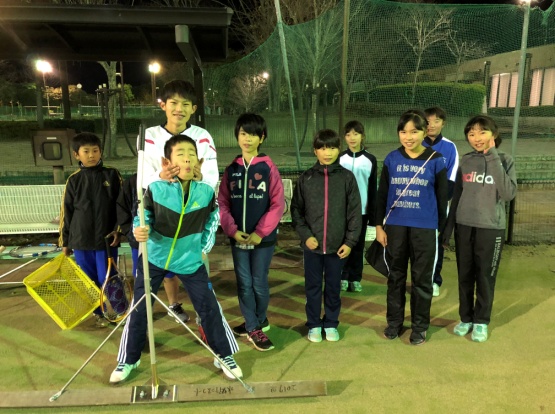 …もっとテニスが好きになる！チャンピオン好きは、集まれ！！